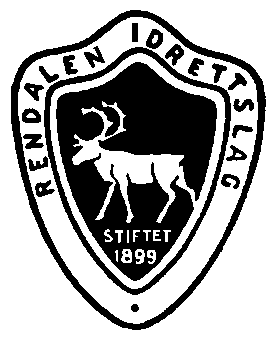 NYTT ÅRSMØTE I RENDALEN IDRETTSLAG 2018Tirsdag 24. april kl. 1900 Mistra Hotell.Det møtte ikke nok medlemmer til at forrige årsmøte kunne gjennomføres. Det innkalles derfor nå til et nytt. Godkjenne de stemmeberettigede.Godkjenne innkallingen og saksliste.Velge ordstyrer, sekretær, samt 2 til å underskrive protokollen.Laget og gruppene sine årsmeldinger.Laget og gruppene sine regnskap.Innkomne saker og forslag.Medlemskontingenten for 2019.Vedta lagets og gruppenes budsjett, med arbeidsplaner.Behandle lagets organisasjonsplan. ValgÅrsmøtepapirene er lagt ut på hjemmesiden. Øvrige papirer fås ved å kontakte Linda Døsen, 90977531, lindast@hotmail.no 		Styret/RIL